Тема урока: Миротворческая деятельность Российской ФедерацииРабочий листПознакомьтесь в глоссарии с определением понятия «правовой статус», выделите основные структурные элементы правового статуса, разработайте проект «Правовой статус участника миротворческих операций», отвечающий международным правовым нормам, опираясь на изученные материалы экспозиции зала № 22 «Россия в начале XXI». Проект представьте в виде таблицы.На интерактивном стенде «Преодоление вызовов рубежа XX−XXI вв.» найдите информацию об участии российских миротворческих сил в различных «горячих точках» земного шара. Проанализируйте информацию, отметьте на карте страны, в которых действовали и действуют миротворческие силы России?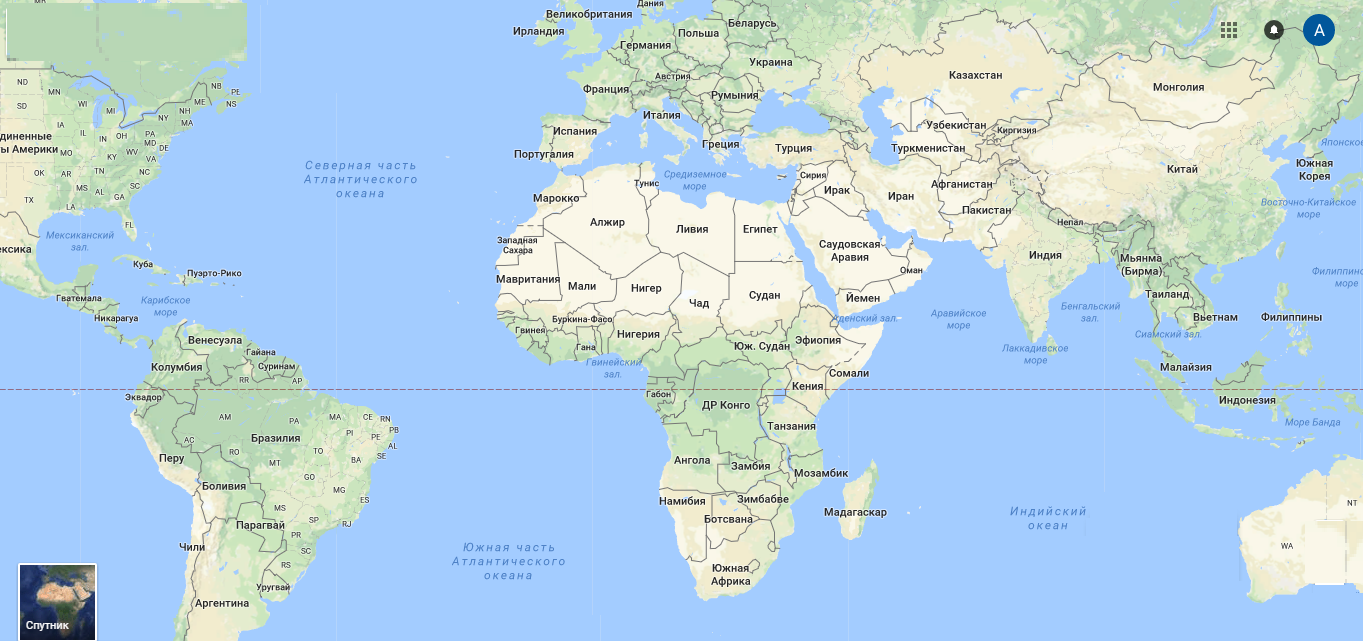 Изучите материалы интерактивного стенда «Российские миротворческие силы», заполните таблицу.  Заполните таблицу, используя информацию, содержащуюся в рубрике «Внешняя политика России на современном этапе».4. Дайте оценку деятельности российским миротворческим силам, свой ответ аргументируйте.___________________________________________________________________________________________________________________________________________________________________________________________________________________________________________________________________________________________________________________________________________________________________________________________________________________________________________________________________________________________________________________________________________________________________________________________________________________________________________________________________________________________________________________________________________________________________________________________________________________________________________________________________________________________________________________________________________________________________________________________________________________________________________________________________________________________________________________________________________________________________________________________________Регион, где действовали миротворческие силы РоссииХронологические рамки операцииЦель, задачи миротворческих подразделений Вооружённых сил РФ в данном регионеОсновные операции, мероприятияИтогиПравовая база проведения миротворческой деятельности Вооружённых сил РоссииРоль России в урегулировании международных конфликтовРоль России в урегулировании международных конфликтовРоль России в урегулировании международных конфликтовРоль России в урегулировании международных конфликтовМеждународные организацииГод вступленияРатифицированные документыИтоги деятельности